Заняття 6.       ВІДНОШЕННЯ І ПРОПОРЦІЯ.   ПРЯМА І ОБЕРНЕНА ПРОПОРЦІЙНІ ЗАЛЕЖНОСТІ .    Частку двох чисел називають   відношенням цих   чисел.    Пропорцією називається рівність двох відношень.Пропорцію можно записати за допомогою букв:   a : b = с : d  або     а,   d   - крайні члени пропорції.   b,   с   - середні члени пропорції.Основна властивість пропорції :  a     d = b     c-  добуток крайніх членів пропорції дорівнює добутку середніх членів пропорції.Невідомий крайній член пропорції дорівнює добутку середніх членів , поділеному на відомий крайній член пропорції .Невідомий середній член пропорції дорівнює добутку крайніх членів , поділеному на відомий середній член пропорції .1)   х : 4 = 15: 5;    5 · х   = 4  15;    ;  х = 12;                                             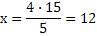 2) 16 : х   = 12 : 6;   12  х   = 16  6; ;  х = 8.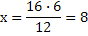 Приклад 1. За 5 год катер пройшов 100 км.   Яку відстань пройде катер за 3 год, рухаючись з тією ж швидкістю ?Розв’язок: 5 год - 100 км;      3 год -   х   км. Отримаємо пропорцію: 5 : 3 = 100 : х,   звідси   х == 60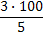 Відповідь: 60 км.Приклад 2. Два прямокутники мають однакову площу. Довжина першого прямокутника 1,8 м, а ширина 1,2 м. Довжина другого 2,4 м. Знайди ширину другого прямокутника.Розв’язок:Позначимо через   х   м ширину другого прямокутника , запишемо коротко умову задачі :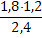     Тепер знайдемо невідомий член пропорції :   х =            = 0,9Відповідь: 0,9 м   Приклад 3. Ніна купила в магазині 24 яблука .   Ці яблука розділили між мамою, татом і Ніною в   відношенні 3: 2: 1. Скільки яблук отримав кожен ?Ришення :1) 3 + 2 + 1 = 6 ( частин ) складають куплені яблука ;2) 24: 6 = 4 ( яблука ) припадає на одну частину ;3) 4      3 = 12 ( яблук ) отримала мама;4) 4      2 = 8 ( яблук ) отримав тато ;5) 4      1 = 4 ( яблука ) отримала Ніна .Відповідь: 12;   8;   4. Пропорції  і  називають похідними пропорціями.Приклад 4. Знайти  з пропорції Складемо похідну пропорцію виду  знайдемо :Практична частина .1. Запиши вісьмома різними способами пропорцію: 10: 5 = 6: 3.2. Склади , якщо можна , пропорції з чотирьох даних чисел: 16;   12;   3;   4.3. Розв’яжи рівняння :  
 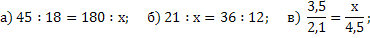 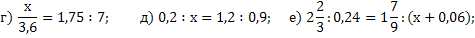 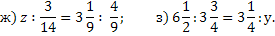 4. Сазан відкладає за літо 150000 икринок, лящ відкладає того, що сазан, а короп - в 1 разів більше того, що сазан і лящ разом.   Скільки ікринок відкладає короп за літо ?5.   Плоди ананаса містять 84% води.   Решта - цукор та інші поживні речовини .   Цукор становить 25% маси остачі.   Скільки цукру миститься в 175 кг плодів ананаса?6. Лижник пройшов 44 км за 4 год. За скільки годин він пройде 33 км, рухаючись з тією ж швидкістю ? 7. У раціоні харчування 30 г крупи може бути замінено на 150г свіжих овочів.   У санаторії 12,4кг крупи були замінені свіжими помідорами .   Скільки свіжих помідорів було отримано взамін крупи ?8. Два муляра можуть скласти стіну за 5 днів. За скільки днів можуть скласти цю стіну 5 мулярів при цій же продуктивності праці?9. Щоб покрити підлогу, потрібно 27 м лінолеуму шириною 0,96м. Замість нього є лінолеум , який на 0,24м вужче.   Скільки метрів вузького лінолеуму потрібно, щоб покрити ту ж площу?10. У залізній руді на 5 частин заліза доводиться 2 частини домішок .   Скільки тонн заліза міститься в 69,3 т залізної руди ?11. Віконна замазка готується з меленої крейди і оліфи, взятих у відношенні 4: 1. Скілька треба взяти оліфи для приготування замазки, якщо крейди взято 3,6 кг?    Довжина ШиринаІ прямокутник  1, 8 м1, 2 мІІ прямокутник  2,4 м   х  м